Program szkolenia dostępny jest na Platformie Szkoleniowej KSSiP pod adresem:http://szkolenia.kssip.gov.pl/login/ oraz na stronie internetowej KSSiP pod adresem: www.kssip.gov.plZaświadczenie potwierdzające udział w szkoleniu 
generowane jest za pośrednictwem Platformy Szkoleniowej KSSiP. 
Warunkiem uzyskania zaświadczenia jest obecność na szkoleniu oraz uzupełnienie 
znajdującej się na Platformie Szkoleniowej anonimowej ankiety ewaluacyjnej
 (znajdującej się pod programem szkolenia) dostępnej w okresie 30 dni po zakończeniu szkolenia.Po uzupełnieniu ankiety zaświadczenie można pobrać i wydrukować z zakładki 
„moje zaświadczenia”.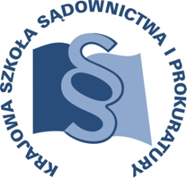 OSU-II.401.93.2018OSU-II.401.93.20183 grudnia 2018 r. 3 grudnia 2018 r. P R O G R A M SZKOLENIAP R O G R A M SZKOLENIAP R O G R A M SZKOLENIAP R O G R A M SZKOLENIA„UMOWY ZAWIERANE PRZEZ INSTYTUCJE FINANSOWE W OBROCIE Z KONSUMENTAMI-WYBRANE ZAGADNIENIA”„UMOWY ZAWIERANE PRZEZ INSTYTUCJE FINANSOWE W OBROCIE Z KONSUMENTAMI-WYBRANE ZAGADNIENIA”„UMOWY ZAWIERANE PRZEZ INSTYTUCJE FINANSOWE W OBROCIE Z KONSUMENTAMI-WYBRANE ZAGADNIENIA”„UMOWY ZAWIERANE PRZEZ INSTYTUCJE FINANSOWE W OBROCIE Z KONSUMENTAMI-WYBRANE ZAGADNIENIA”sędziowie orzekający w wydziałach cywilnych sądów okręgowych i apelacyjnych, a także prokuratorzy i asesorzy prokuratury zajmujący się sprawami z zakresu prawa cywilnegosędziowie orzekający w wydziałach cywilnych sądów okręgowych i apelacyjnych, a także prokuratorzy i asesorzy prokuratury zajmujący się sprawami z zakresu prawa cywilnegosędziowie orzekający w wydziałach cywilnych sądów okręgowych i apelacyjnych, a także prokuratorzy i asesorzy prokuratury zajmujący się sprawami z zakresu prawa cywilnegoADRESACI SZKOLENIAsędziowie orzekający w wydziałach cywilnych sądów okręgowych i apelacyjnych, a także prokuratorzy i asesorzy prokuratury zajmujący się sprawami z zakresu prawa cywilnegosędziowie orzekający w wydziałach cywilnych sądów okręgowych i apelacyjnych, a także prokuratorzy i asesorzy prokuratury zajmujący się sprawami z zakresu prawa cywilnegosędziowie orzekający w wydziałach cywilnych sądów okręgowych i apelacyjnych, a także prokuratorzy i asesorzy prokuratury zajmujący się sprawami z zakresu prawa cywilnegosędziowie orzekający w wydziałach cywilnych sądów okręgowych i apelacyjnych, a także prokuratorzy i asesorzy prokuratury zajmujący się sprawami z zakresu prawa cywilnegosędziowie orzekający w wydziałach cywilnych sądów okręgowych i apelacyjnych, a także prokuratorzy i asesorzy prokuratury zajmujący się sprawami z zakresu prawa cywilnegosędziowie orzekający w wydziałach cywilnych sądów okręgowych i apelacyjnych, a także prokuratorzy i asesorzy prokuratury zajmujący się sprawami z zakresu prawa cywilnegoNUMER SZKOLENIAC12/A/19C12/A/19C12/A/19DATA10-12 kwietnia 2019 r.10-12 kwietnia 2019 r.10-12 kwietnia 2019 r.Ośrodek Szkoleniowy w Dębem05-140 Serock 22 7742061Ośrodek Szkoleniowy w Dębem05-140 Serock 22 7742061Ośrodek Szkoleniowy w Dębem05-140 Serock 22 7742061MIEJSCEOśrodek Szkoleniowy w Dębem05-140 Serock 22 7742061Ośrodek Szkoleniowy w Dębem05-140 Serock 22 7742061Ośrodek Szkoleniowy w Dębem05-140 Serock 22 7742061Ośrodek Szkoleniowy w Dębem05-140 Serock 22 7742061Ośrodek Szkoleniowy w Dębem05-140 Serock 22 7742061Ośrodek Szkoleniowy w Dębem05-140 Serock 22 7742061Krajowa Szkoła Sądownictwa i Prokuratury OSUiWMKrakowskie Przedmieście 62, 20 - 076 Lublin 81 440 87 10Krajowa Szkoła Sądownictwa i Prokuratury OSUiWMKrakowskie Przedmieście 62, 20 - 076 Lublin 81 440 87 10Krajowa Szkoła Sądownictwa i Prokuratury OSUiWMKrakowskie Przedmieście 62, 20 - 076 Lublin 81 440 87 10ORGANIZATORKrajowa Szkoła Sądownictwa i Prokuratury OSUiWMKrakowskie Przedmieście 62, 20 - 076 Lublin 81 440 87 10Krajowa Szkoła Sądownictwa i Prokuratury OSUiWMKrakowskie Przedmieście 62, 20 - 076 Lublin 81 440 87 10Krajowa Szkoła Sądownictwa i Prokuratury OSUiWMKrakowskie Przedmieście 62, 20 - 076 Lublin 81 440 87 10Krajowa Szkoła Sądownictwa i Prokuratury OSUiWMKrakowskie Przedmieście 62, 20 - 076 Lublin 81 440 87 10Krajowa Szkoła Sądownictwa i Prokuratury OSUiWMKrakowskie Przedmieście 62, 20 - 076 Lublin 81 440 87 10Krajowa Szkoła Sądownictwa i Prokuratury OSUiWMKrakowskie Przedmieście 62, 20 - 076 Lublin 81 440 87 10Anna Cybulskaa.cybulska@kssip.gov.pl    81 458 37 57Anna Cybulskaa.cybulska@kssip.gov.pl    81 458 37 57Anna Cybulskaa.cybulska@kssip.gov.pl    81 458 37 57KOORDYNATOR MERYTORYCZNYAnna Cybulskaa.cybulska@kssip.gov.pl    81 458 37 57Anna Cybulskaa.cybulska@kssip.gov.pl    81 458 37 57Anna Cybulskaa.cybulska@kssip.gov.pl    81 458 37 57Anna Cybulskaa.cybulska@kssip.gov.pl    81 458 37 57Anna Cybulskaa.cybulska@kssip.gov.pl    81 458 37 57Anna Cybulskaa.cybulska@kssip.gov.pl    81 458 37 57Anna Szpakowskaa.szpakowska@kssip.gov.pl    81 440 87 32Anna Szpakowskaa.szpakowska@kssip.gov.pl    81 440 87 32Anna Szpakowskaa.szpakowska@kssip.gov.pl    81 440 87 32KOORDYNATOR ORGANIZACYJNYAnna Szpakowskaa.szpakowska@kssip.gov.pl    81 440 87 32Anna Szpakowskaa.szpakowska@kssip.gov.pl    81 440 87 32Anna Szpakowskaa.szpakowska@kssip.gov.pl    81 440 87 32Anna Szpakowskaa.szpakowska@kssip.gov.pl    81 440 87 32Anna Szpakowskaa.szpakowska@kssip.gov.pl    81 440 87 32Anna Szpakowskaa.szpakowska@kssip.gov.pl    81 440 87 32WYKŁADOWCYAgata ZającSędzia Sądu Apelacyjnego w Warszawie, orzeka w VI Wydziale Cywilnym. Wykładowca z wieloletnim doświadczeniem, prowadzi zajęcia z prawa cywilnego w ramach aplikacji radcowskiej i adwokackiej oraz wykłady dla sędziów, radców prawnych i notariuszy.Sędzia Sądu Apelacyjnego w Warszawie, orzeka w VI Wydziale Cywilnym. Wykładowca z wieloletnim doświadczeniem, prowadzi zajęcia z prawa cywilnego w ramach aplikacji radcowskiej i adwokackiej oraz wykłady dla sędziów, radców prawnych i notariuszy.Sędzia Sądu Apelacyjnego w Warszawie, orzeka w VI Wydziale Cywilnym. Wykładowca z wieloletnim doświadczeniem, prowadzi zajęcia z prawa cywilnego w ramach aplikacji radcowskiej i adwokackiej oraz wykłady dla sędziów, radców prawnych i notariuszy.Zajęcia prowadzone będą w formie seminarium i warsztatów.Zajęcia prowadzone będą w formie seminarium i warsztatów.Zajęcia prowadzone będą w formie seminarium i warsztatów.PROGRAM SZCZEGÓŁOWYPROGRAM SZCZEGÓŁOWYŚRODA10 kwietnia 2019 r.12.15odjazd autokaru z Warszawy (parking przy Pałacu Kultury i Nauki od strony ul. Marszałkowskiej naprzeciwko Teatru Dramatycznego), autokar za przednią szybą będzie posiadał tabliczkę z napisem KSSiP/Dębe13.00zakwaterowanie uczestników13.30 – 14.30obiad14.30 – 16.00Sądowa kontrola treści umów zawieranych przez konsumentów pod kątem klauzul abuzywnych.Prowadzenie – Agata Zając16.00 – 16.15 przerwa 16.15 – 17.45Ciąg dalszy zajęć.Prowadzenie – Agata Zając18.00 kolacjaCZWARTEK11 kwietnia 2019 r.8.00 – 9.00 śniadanie9.00 – 10.30Ustawa o kredycie konsumenckim.Prowadzenie – Agata Zając10.30 – 10.45 przerwa10.45 – 12.15 Ciąg dalszy zajęć.Prowadzenie – Agata Zając12.15 – 13.15obiad13.15 – 14.45Klauzule abuzywne w umowach zawieranych przez instytucje finansowe w obrocie z konsumentami. Prowadzenie – Agata Zając14.45 – 15.00 przerwa15.00 – 16.30Praktyka orzecznicza dotycząca zawieranych z konsumentami umów kredytowych indeksowanych do waluty obcej lub dominowanych w walucie obcej, a także tzw. ,,polisolokat”.Prowadzenie – Agata Zając 18.00kolacjaPIĄTEK12 kwietnia 2019 r.7.30 – 8.30śniadanie8.30 – 10.00Praktyka orzecznicza dotycząca zawieranych z konsumentami umów kredytowych indeksowanych do waluty obcej lub dominowanych w walucie obcej, a także tzw. ,,polisolokat” – ciąg dalszy zajęć.Prowadzenie – Agata Zając10.00 – 10.15przerwa10.15 – 11.45Ciąg dalszy zajęć.Prowadzenie – Agata Zając11.45 – 12.30obiad12.30odjazd autokaru z ośrodka szkoleniowego w Dębem do Warszawy 